附件2川汇区法院司法辅助人员网上报名二维码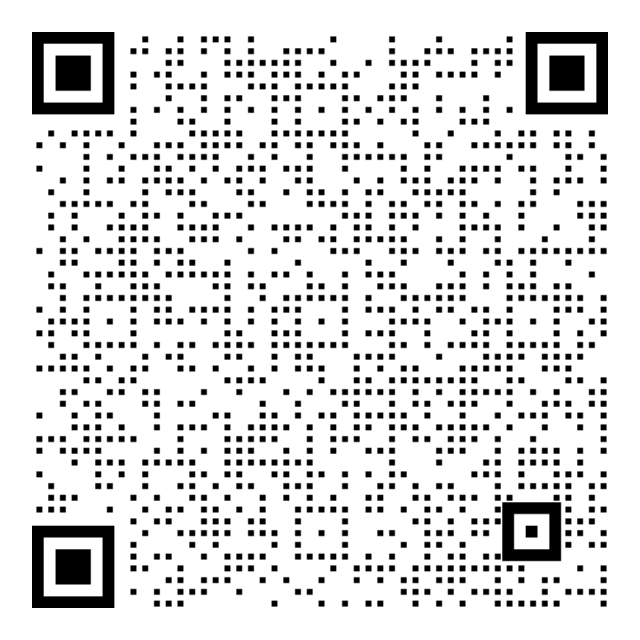 